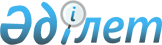 О предоставлении социальной помощи на приобретение топлива специалистам государственных организаций социального обеспечения, образования, культуры, спорта и ветеринарии, проживающим и работающим в сельских населенных пунктах Успенского района
					
			Утративший силу
			
			
		
					Решение маслихата Успенского района Павлодарской области от 23 февраля 2015 года № 232/42. Зарегистрировано Департаментом юстиции Павлодарской области 17 марта 2015 года № 4374. Утратило силу решением маслихата Успенского района Павлодарской области от 27 декабря 2019 года № 256/54 (вводится в действие по истечении десяти календарных дней после дня его первого официального опубликования)
      Сноска. Утратило силу решением маслихата Успенского района Павлодарской области от 27.12.2019 № 256/54 (вводится в действие по истечении десяти календарных дней после дня его первого официального опубликования).
      В соответствии с пунктом 5 статьи 18 Закона Республики Казахстан "О государственном регулировании развития агропромышленного комплекса и сельских территорий", статьей 6 Закона Республики Казахстан "О местном государственном управлении и самоуправлении в Республике Казахстан", Успенский районный маслихат РЕШИЛ:
      1.  Предоставить ежегодную единовременную социальную помощь на приобретение топлива специалистам государственных организаций социального обеспечения, образования, культуры, спорта и ветеринарии, проживающим и работающим в сельских населенных пунктах Успенского района в размере 4 (четырех) месячных расчетных показателей.

      2.  Контроль за исполнением данного решения возложить на постоянную комиссию районного маслихата по экономике и бюджету.

      3.  Настоящее решение вводится в действие со дня первого официального опубликования.


					© 2012. РГП на ПХВ «Институт законодательства и правовой информации Республики Казахстан» Министерства юстиции Республики Казахстан
				
      Председатель сессии

А. Ви

      Секретарь районного маслихата

Р. Бечелова
